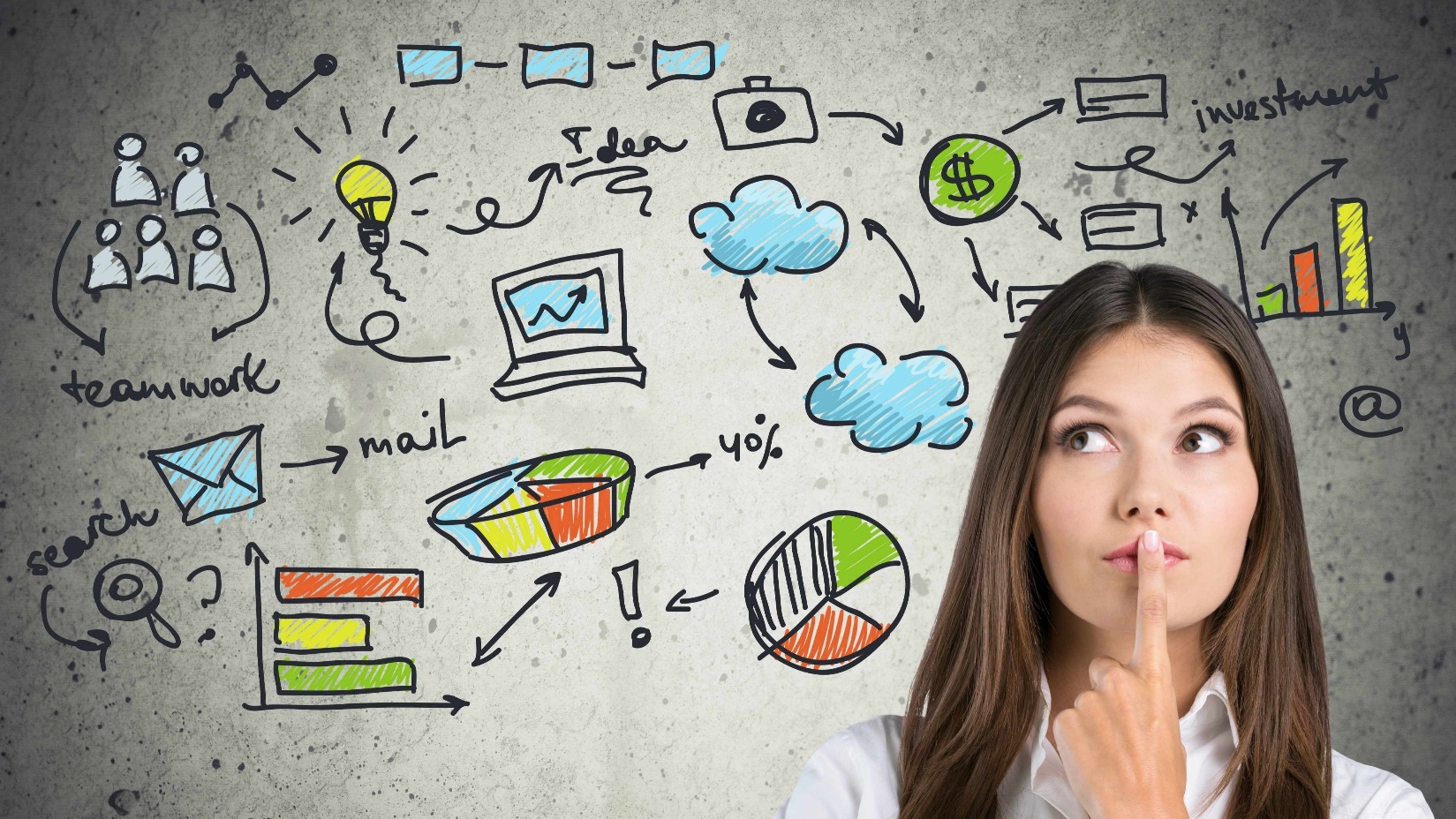 Your Name _____________________________________________________How Do You Get a Good Job? 		Sharla and Tracey will show you how to: Create a great Network and Reputation Create a great Resume and ReferencesAce Interviews Build Relationships and Experiences But, How Do People Manage Their Career? There are many types of people but we will look at three common career management methods that are frequently adopted. 1 The Summit or Plummet Career Managers 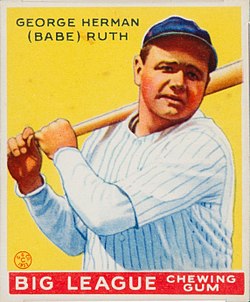 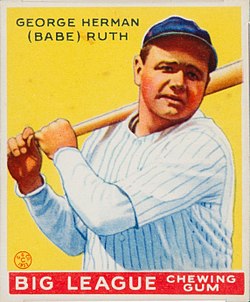 You Know this Stereotype: they say things like “if you make a good sale, don’t celebrate, make another sale.” Or “Success is just working harder” and some of these people have done amazing things, like build companies or fortunes or even win wars.  They also can pay a heavy price for their dedication to “doing what has to be done”.  Lost marriages and families, overworked and unhealth lifestyles are common with this crowd.  So along with spectacular successes, catastrophic crashes can be found.  I think of Babe Ruth when I think of Summit or Plummet.  He was famously aggressive at chasing opportunity.  It worked out for him as he often had an over .300 batting average (hit 3 out every 10 times at bat). However, he did pay a price for his uncompromising nature.  He had so many drinking, partying and aggressive exploits by the time he retired as a player that no one would hire him as a manager.  2 The Rambling Career Manager   I can’t really think of anyone famous that we would all know who is a Rambler but I have met these folks and I often find myself enjoying their company.  These are the people that don’t stay focused on one thing for too long.  They may bounce from one job to another for various reasons including: they follow other people’s advice and if that does not work out they look for another advisor they just want to explore everything and often everywhere, they love change and variety do not know what work and training options are open for them and they bounce from job to job looking for something great Good things can and do happen to these folks but luck has to be a part of the equation.  It is not uncommon to find them working hard for someone who underpays them or takes advantage of their better nature.  Often these career managers end up very frustrated because they aren’t able to find a way to progress and move forward in their careers, it seems that they get the same kind of deal no matter how many times they change jobs.  3 The Goldilocks Solution This is the method we suggest people adopt for Career Management.  It gives you some of the freedom of the Ramblers and some opportunity to be goal focused like the summit or plummet crowd, but is less likely to lead you into some of the troubles of the other two methods.  Basically, it is a system that is trying to play the odds by using strengths of the other two systems but avoiding the weaknesses.  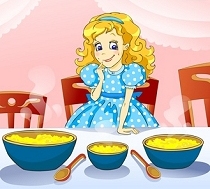 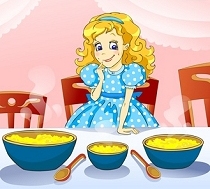 This makes good sense, but some people are not about playing the odds, and they strike off to take great risks of one kind or another, and that can be very successful or catastrophic.  For the rest of us lets look at a way to Ramble around looking for opportunity, but also include enough goal focus to overcome barriers and win out at the end of the day. See article a Better Way to Plan Your Career  Good Career Managers:Identify their Options Find ways to achieve what they want Create a Plan Staying on Track Identifying your options sounds obvious but it is not often done well. Let’s try a Test: Assuming that most people want Financial Security – write down as many occupations that you can think of that offer it. Write your thoughts here: Finding Ways is not our normal routine, often we just fall into an opportunity.  How do you find out what you have to do to be successful in a field?  Where will you find that opportunity? Does Planning Work?  Do Plans Work?  These are actually two very different questions and we will look at why one of the answers is “It’s your best chance”.Once you’re on your way – How do you avoid Burnout, Distraction and other barriers and stay on track?  Section A)	Identify Your Options The Basics:Identify your Interests, the Values you will not give up, your key Skills or Strengths and your key Traits and then use this knowledge to find occupations that move you along your career path.Interests Defined interests are things you like to learn about or spend time on.  The key here is the like part – what do you like…Interest Exercise 1: What are your personal interests?  think about what you like to spend money and time on  also think about what you would like to spend time and money on if you had itrecord your ideas in the list below Interest Exercise 2:Brainstorm interesting things with the group Identify which of these things are interesting to you and add them to the list belowIf you need help turn to page 17 of My Choices for a list of common interests Values Defined Values are the things in life that are important to you.  I like to think of them as the lines I draw for myself that I am not willing to cross over Values Exercise 1: The auctionValues Exercise 2:  Finding the Values that are important for you. Consider what items you found most attractive in the auction think about what you would not do to gain advancement or profitthink about the things that you feel uncomfortable doing when asked to do them if you need help turn to page 15 of My Choices for a list of common values record those values you hold as important in a list below  Skills Defined Skills are the things that you have learned to do.  This sounds simple but be careful as we tend to think of skills as things that are hard to learn or hard to do, but if you are naturally good at something you might think it is ordinary and not worth noting.  That would be a bad assumption, as skills are valuable because you have them not because they are rare or hard to gain. Transferable skills defined Transferable skills are skills that will be used in many situations.  For example, someone who learns to be a good team member will find that skill advantageous in many occupations. SKILLS EXERCISE 1:  Finding your skills  Do a Graffiti Wall – as a group write down a list of skills on the white board, anything you can think of, and then record any skill YOU feel that you are competent at in the list below. SKILLS EXERCISE 2:  Recording your skills   think about a job that you can do reasonably well – you do not have to be the bestwhat individual item are you good at? record them in the list belowrefer to your Workability Journal for a list of skills you have talked about so far SKILLS EXERCISE 3: cheat sheet Look at page 12 of Assessing Myself and work though some of these “Transferable Skills” or skills that are used at most workplaces. Record any of the skills that you are average or better at and that you enjoy engaging in. Your Traits You are going to work with personality traits in the presentations that reflect your colours (Orange, Green, Blue and Gold).  While enjoyable, this activity can help you identify some of your traits.  For example, I was always very curious as a kid but it did not show in my school work (not so good at applying my curiosity to school work) and no grown up every mentioned my curiosity.  However, as I got older I did notice it and this is perhaps one of my strongest traits, a realization that came to me during the colours activity – apparently not everyone is curious about most things, most of the time, but I am. TRAITS  EXERCISE 1: true colours;  Review your top colour preferences and pull out some of the personality traits of your top two colours that you see as being particularly strong and record them below. TRAITS  EXERCISE 2: true colours;  Once you have identified your key traits look at the coloured sheets for your top two colours and read through some of the occupations listed.  These are occupations that people with this colour preference have identified as being a good match with their personality.  There may be some occupations you would like to investigate and on the next two pages there is a poster with a spot left open, just for these ideas. Personality Assessment for _______________________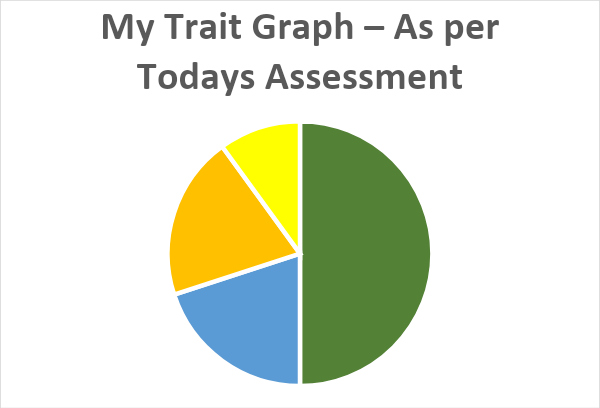 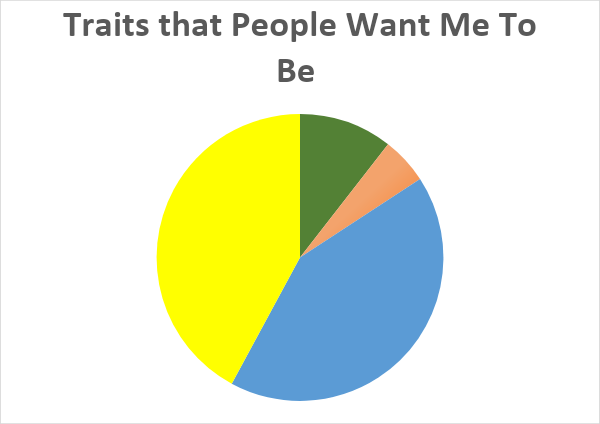 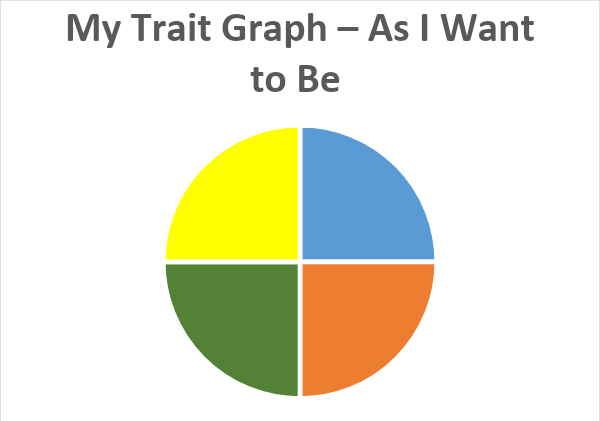 The Me Poster: Your Interests, Skills, Values and Traits should point to some occupations.  If you look at Joe Sample below you will notice many of his interests are theory things and he was interested in occupations that deal with theory.  His skills show a lot of independence and communication so it seems natural he would like teacher, preaching and instruction because they are related to communication and theory, and he did.  Look at your skills this way and we can spend a few minutes brainstorming for occupations that might fit you. 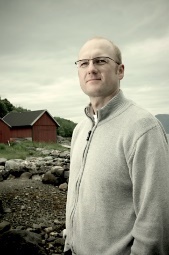 ALIS Assessment The ALIS assessments will help add occupations to your research list – we will focus on the interest assessment but you can go back and do as many assessments as you like. Go to alis.alberta.ca Click on: Plan Your Career, Career Insite on the quick links (right side), Know Yourself, Interest Exercise.  OR Sign Up Occ Info Demo - Following the interest exercise you should get a list of occupations with some Labour Market Information. Section B   	achieve what you wantThe Basics of achieving what you wantGet the DataWhat do I need to do this work?What helps me get into this field? What could stop my progress?Understand your motivationAbout Getting Data 	Use ALIS, College Tours and Career Connections to Get Data: There are many things to learn about each occupation and not everyone will agree on what is good and what is not-so-good about a job.  I once heard one of my co-workers talking about how bad our job was and everything he disliked qualified as okay from my point of view.  It became obvious to me that we had completely different opinions about what made a job a “good job”. Using Fields of Work not Jobs If you look at Joe Sample you see that he is keen on teaching and journalism and he put related occupations in his research pile.  But it would be good to think bigger than that.  When he goes to ALIS to do some research he does not type in Journalist but goes under “Field of Study” and clicks communication where he finds the occupations he was thinking of but he also finds Cartoonist which he really likes.  So, don’t rush – take some time to look for really good ideas. Data is better than Scuttlebutt I hear scuttlebutt all the time.  I remember a parent advising their student to avoid policing because they do not make any money, when in fact policeman are well paid and have one of the best pension plans in Canada. Another uncle told his niece that there are no jobs in Biochemistry so she should study something real.  It did not take much research to find out that uncle was referencing the wrong generation of data.  This off-the-cuff-unresearched information is not data, it is scuttlebutt and it can be misleading.  There is better wisdom in getting your information from a more reliable source. alis.alberta.ca (demo with labour market info)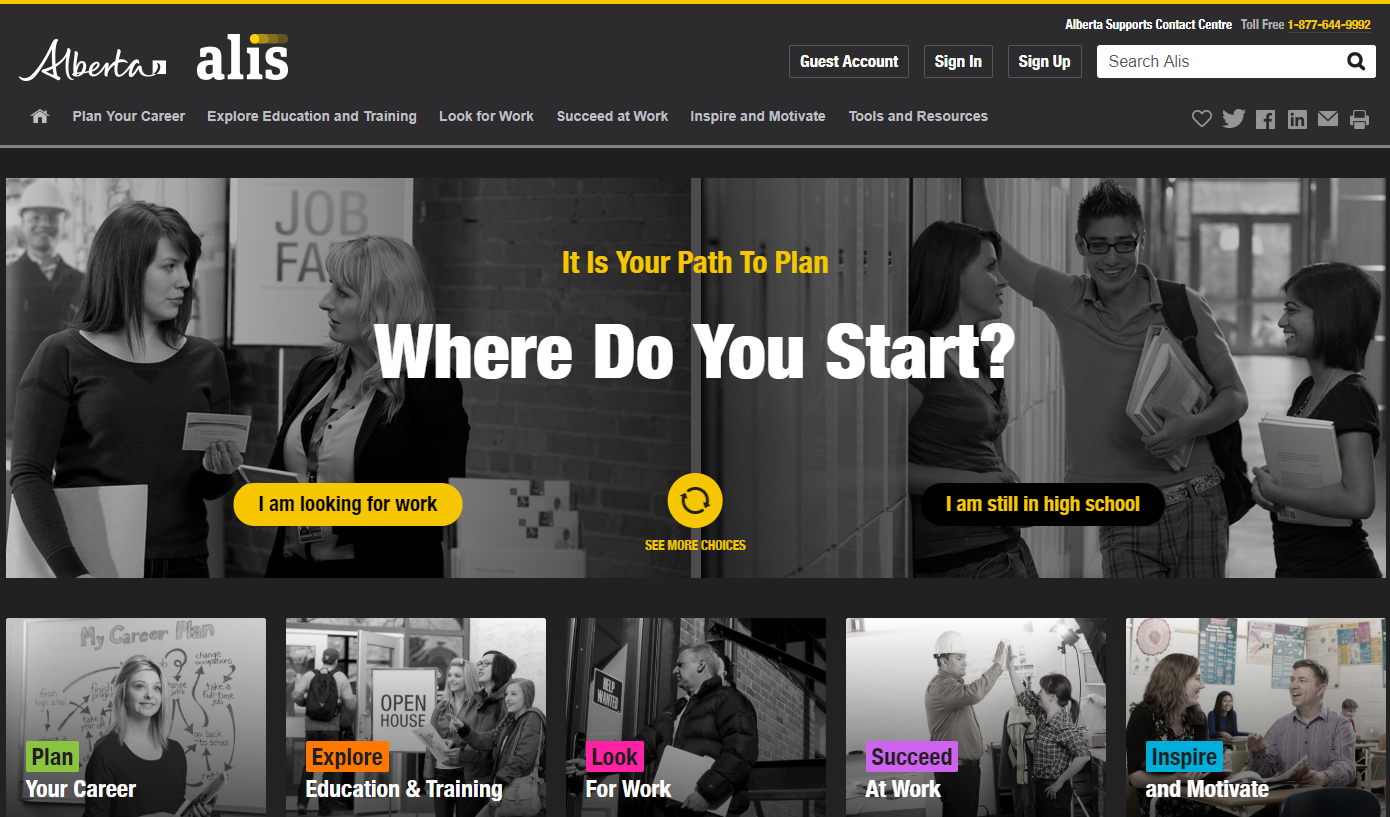 DATA EXERCISE 1: Do Some Explorative Research?  Find 5 occupations you think might be interesting for you under 2 different IndustriesIndustry _______________________			Industry _______________________1.  ____________________________	`		1.  ____________________________	2.  ____________________________			2.  ____________________________	3.  ____________________________			3.  ____________________________	4.  ____________________________			4.  ____________________________	5.  ____________________________			5.  ____________________________	Find 5 occupations you think might be interesting for you under 2 different Fields of Study or Favorite Subject Field __________________________			Field __________________________1.  ____________________________	`		1.  ____________________________	2.  ____________________________			2.  ____________________________	3.  ____________________________			3.  ____________________________	4.  ____________________________			4.  ____________________________	5.  ____________________________			5.  ____________________________	DATA EXERCISE 2: Do Some Comparison Research?  Pick two of your favorite occupations and compare them with the hopes of finding which one is a better fit for you.MOTIVATION EXERCISE 1: What motivates you?Next let’s think about what will satisfy you.  You will be working for more than a few years and likely putting in some long hours here and there.  What makes you want to do that? SECTION C - Create a Plan 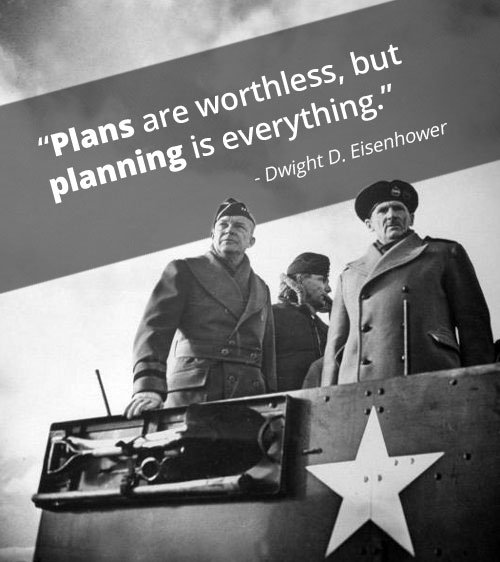 Planning Exercise 3: Real Life Planning Use the next two pages to try out a bit of planning and see if you can find a way to plan AND live in the moment.  Also see if you can find items to do in the present that will help you with your future goals.  2 The Goals The Career Plan - Here is one idea on how to build a career plan SECTION D – STAYING ON TRACK 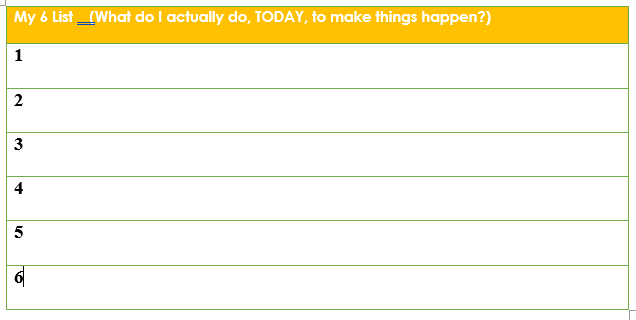 STAYING ON TRACK EXERCISE 2:  Barriers What happens if you have found an occupation that you really like but it does not seem practical to you.  You may have decided you like to work with automobiles but it is very hard to get a job as a mechanic.  You know this because you have tried and you did not get even a single interview.  Does that mean you are stuck?  That you cannot move on? Identify why you want to be a ________________________________: Why?What are the barriers stopping you? Do you have any resources to help you figure out how to get around the barriers or to help figure this out? List them. In our example the potential mechanic found a college course that trained him to get a job as a mechanic.  However, he did not have his high school diploma and thought he would never get in.  As it turns out, and after getting some information (read DATA) from the college, he found out you do not need a high school diploma but what he needed to do was commit the time and money for a year of college. After examining the costs and the potential payoff he went for it.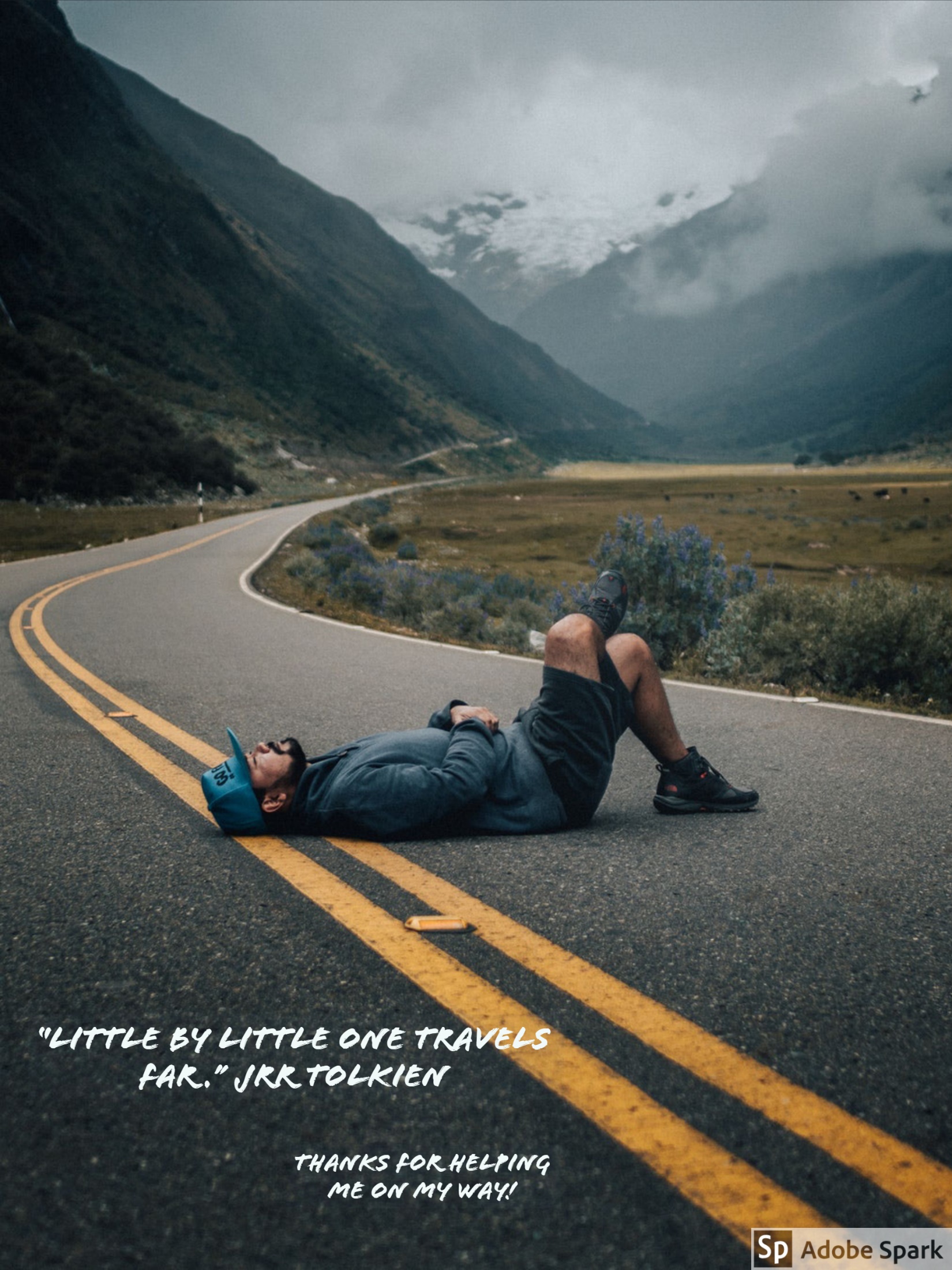 Extra – Do Not Print 1 The Nature of Plans Let’s ask 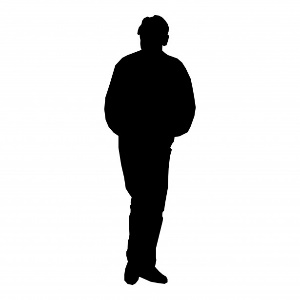 Planning Exercise 1: The Debate 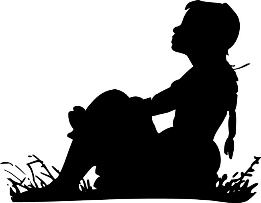 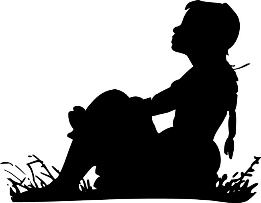 Which of these advisors is correct?  Split into two teams and organize a debate to help us identify the wisest counsellor. Planning Exercise 2: What Works for You Using this space or your bullet journal figure out how planning and strategizing fits into your career.  Do you want to relax and watch the world go by or do you want to plan and prepare for the future? What if you want to do both?  How would that work if you planned but also tried to live each day for the present and enjoyed what each day has to bring you? Everyone will have $ 420.00 to spend and bids must be in increments of $10. Say pass or wave your hand if an item comes up that you do not want to bid on. Keep track of your own money spent and do not exceed $420,00.  You are..Everyone will have $ 420.00 to spend and bids must be in increments of $10. Say pass or wave your hand if an item comes up that you do not want to bid on. Keep track of your own money spent and do not exceed $420,00.  You are..Everyone will have $ 420.00 to spend and bids must be in increments of $10. Say pass or wave your hand if an item comes up that you do not want to bid on. Keep track of your own money spent and do not exceed $420,00.  You are..Everyone will have $ 420.00 to spend and bids must be in increments of $10. Say pass or wave your hand if an item comes up that you do not want to bid on. Keep track of your own money spent and do not exceed $420,00.  You are..Everyone will have $ 420.00 to spend and bids must be in increments of $10. Say pass or wave your hand if an item comes up that you do not want to bid on. Keep track of your own money spent and do not exceed $420,00.  You are..Everyone will have $ 420.00 to spend and bids must be in increments of $10. Say pass or wave your hand if an item comes up that you do not want to bid on. Keep track of your own money spent and do not exceed $420,00.  You are..Item$ Plan$ ActualItem$ Plan $ Actual 1) famous  15) a creator of great beauty in your work and life2) extremely smart 16) experiencing a very  long life 3) the one everyone comes to for mechanical and handyman help 17) own your dream car and house 4)  able to seek and find adventure in your life18) married to a good-looking person5)  are very attractive 19) the owner of a successful business 6) are powerful with much influence 20) living in an out -of -the way cabin near nature 7)  a graduate from a prestigious university 21) are liked by everyone 8)  a key reason that children of poverty are safe 22) are loyal  9)  are not rich or poor but provide a secure income for your family 23) can claim to have never done anything immoral to dis-respect yourself, your heritage or community 10) an excellent parent 24) have many close friends11) a millionaire 25) are very wise 12)  recognized as a key player in improving the lives of all Canadians 26) an accomplished world traveler 13) have an excellent relationship with your family 27) living in a country with democracy and freedom 14) living in peace and harmony 28) on time, on task and efficient  14a) reliable and those around you know they can count on you29) always happy ThoughtOccupation 1Occupation 2 Name of occupation What do workers in this occupation do? What are their tasks. Name some specific skills workers need to do this occupation. Name some Transferable Skills that are key to do well in this occupation.ThoughtOccupation 1Occupation 2 Name of occupation What training, education or certification do you need to do this work?How comfortable would you be in this work environment?  (think of the people, location, sights, smells and atmosphere).How happy would you be with the work schedule? Do you need to do shift work, overtime, split shifts?  Do the hours of work fit with your strengths? Would you rate the wage or salary as not good, good, okay or great? How does the employment outlook look? Is this an occupation where you will have a chance for promotion, raises or will it lead to different occupations in the future? Do you have other questions? The Strengths of Mike’s ideas The strengths of Mel’s ideas The weakness of Mike’s ideas The weakness of Mel’s ideas Do I want to lead a planned life? Do I want to accept each day as it is, without planning and strategizing what I want? Brainstorm ways to manage a life that allows you to plan your achievements but also allows you to take each day for the joy it brings. 